 Zadanie – Ćwiczenie 1Obserwuj ruchy kolegi z klasy lub spróbuj sam. Jaką regułę możesz znaleźć? Proszę omówić swoje spostrzeżenia.Dyskusja:Pytanie 1: Jak wysokość cienia zależy od położenia twojej dłoni?Pytanie 2: Jak położenie twojej dłoni określa wysokość cienia?Pytanie 3:Dlaczego cień dłoni porusza się w dziwny sposób? Pytanie 4:Jak pozycja cienia zależy od pozycji komara?Pytanie 5:Jak pozycja komara determinuje pozycję cienia?Pytanie 6:Jak znaleźć właściwą pozycję żarówki?Pytanie 7:Czy rozmiar cienia zmienia się, gdy przesuwasz kartonowy model drzewa w górę lub w dół?Pytanie 8:Jak długość cienia zależy od długości kartonowego modelu?Pytanie 9:Co dla Ciebie oznacza nomogram?Zadanie – Ćwiczenie 2Obserwuj ruchy kolegi z klasy lub spróbuj sam. Jaką regułę możesz znaleźć? Proszę dokończyć/uzupełnić poniższe zdania.Spostrzeżenia:Zadanie 1: Kiedy lewa ręka/punkt porusza się ………………….(w górę/w dół), prawa ręka/punkt muszą się poruszać…………….. (w górę/w dół), aby strzałka pozostała zielona. Gdy strzałki pozostają zielone, prędkości lewej i prawej ręki są……………….. (takie same/różne).Zadanie 2: Kiedy lewa ręka/punkt porusza się …………….(w górę/w dół), prawa ręka/punkt muszą się poruszać ……………..(w górę/w dół), aby strzałka pozostała zielona. Gdy strzałki pozostają zielone, prędkości lewej i prawej ręki są………………. (takie same/różne).Zadanie – Ćwiczenie 3Obserwuj ruchy kolegi z klasy lub spróbuj sam. Jaką regułę możesz znaleźć? Proszę dokończyć poniższe zdanie.Spostrzeżenia:Zadanie 3: Kiedy lewa ręka/punkt porusza się ……………….(w górę/w dół), prawa ręka/punkt muszą się poruszać …………………(w górę/w dół), aby strzałka pozostała zielona. Gdy strzałki pozostają zielone, prędkości lewej i prawej ręki są …………………(takie same/różne).Zadanie 4:Kiedy lewa ręka/punkt porusza się…………………… (w górę/w dół), prawa ręka/punkt muszą się poruszać ……………….(w górę/w dół), aby strzałka pozostała zielona. Gdy strzałki pozostają zielone, prędkości lewej i prawej ręki są……………………….. (takie same/różne).Podsumowanie (opcjonalnie):Dla funkcji liniowej/ zależności proporcjonalnej y=kx, gdy k=1, dwie dłonie/punkty poruszają się w tym samym kierunku z tą samą prędkością; gdy k=-1, dwie ręce/punkty poruszają się w różnych kierunkach z tą samą prędkością; gdy k>0 i ≠1, dwie dłonie/punkty poruszają się w tym samym kierunku z różnymi prędkościami (zależy od wartości k); gdy k<0 i ≠-1, dwie dłonie/punkty poruszają się w różnych kierunkach z różnymi prędkościami (zależy od wartości k).Zadanie – Ćwiczenie 4Obserwuj ruchy kolegi z klasy lub spróbuj sam. Proszę sporządzić wykres nomogramu danej funkcji. Task 5:                                                       Task 6:                                            Task 7: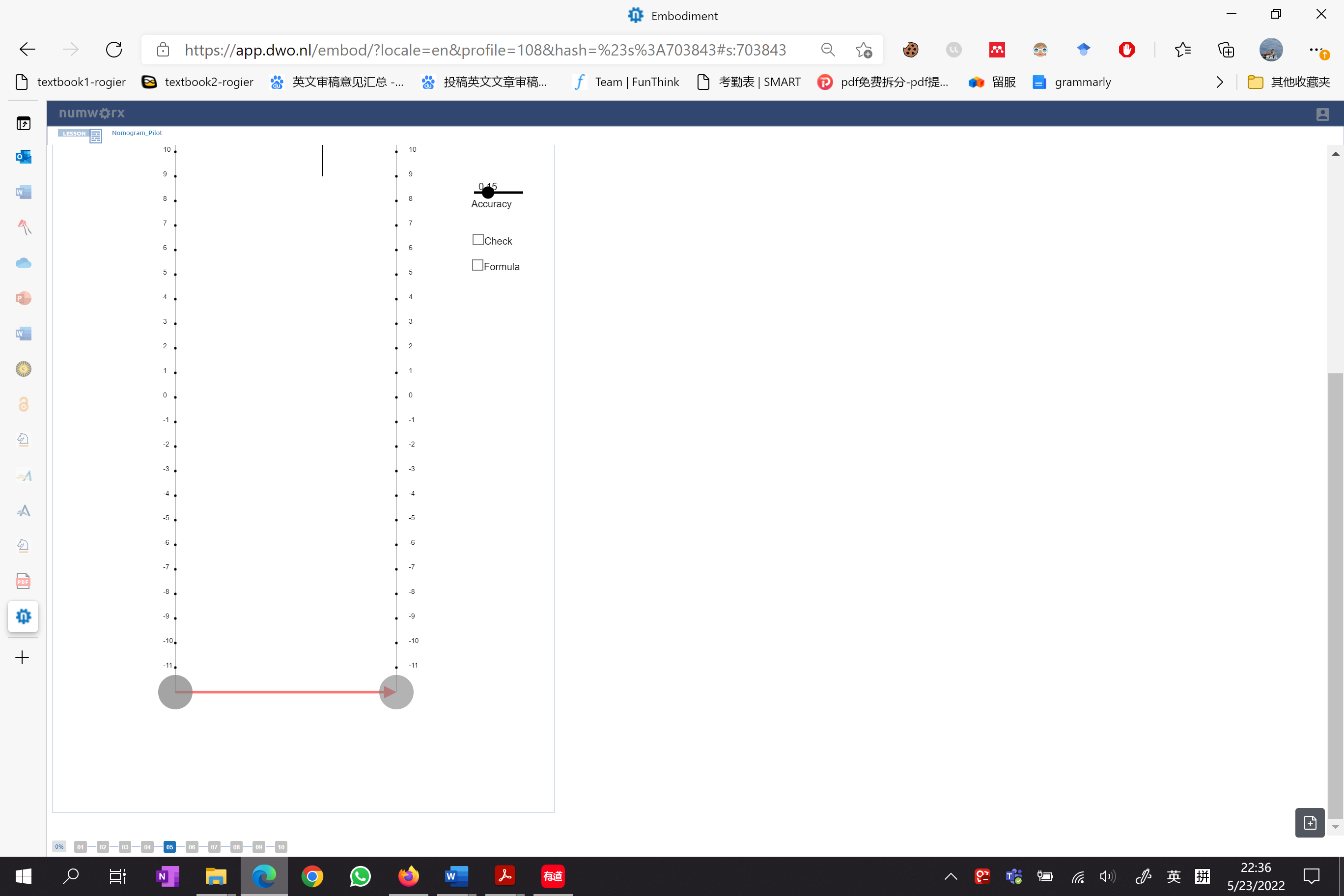 Zadanie – Ćwiczenie 5Obserwuj ruchy kolegi z klasy lub spróbuj sam. Proszę sporządzić wykres nomogramu danej funkcji. 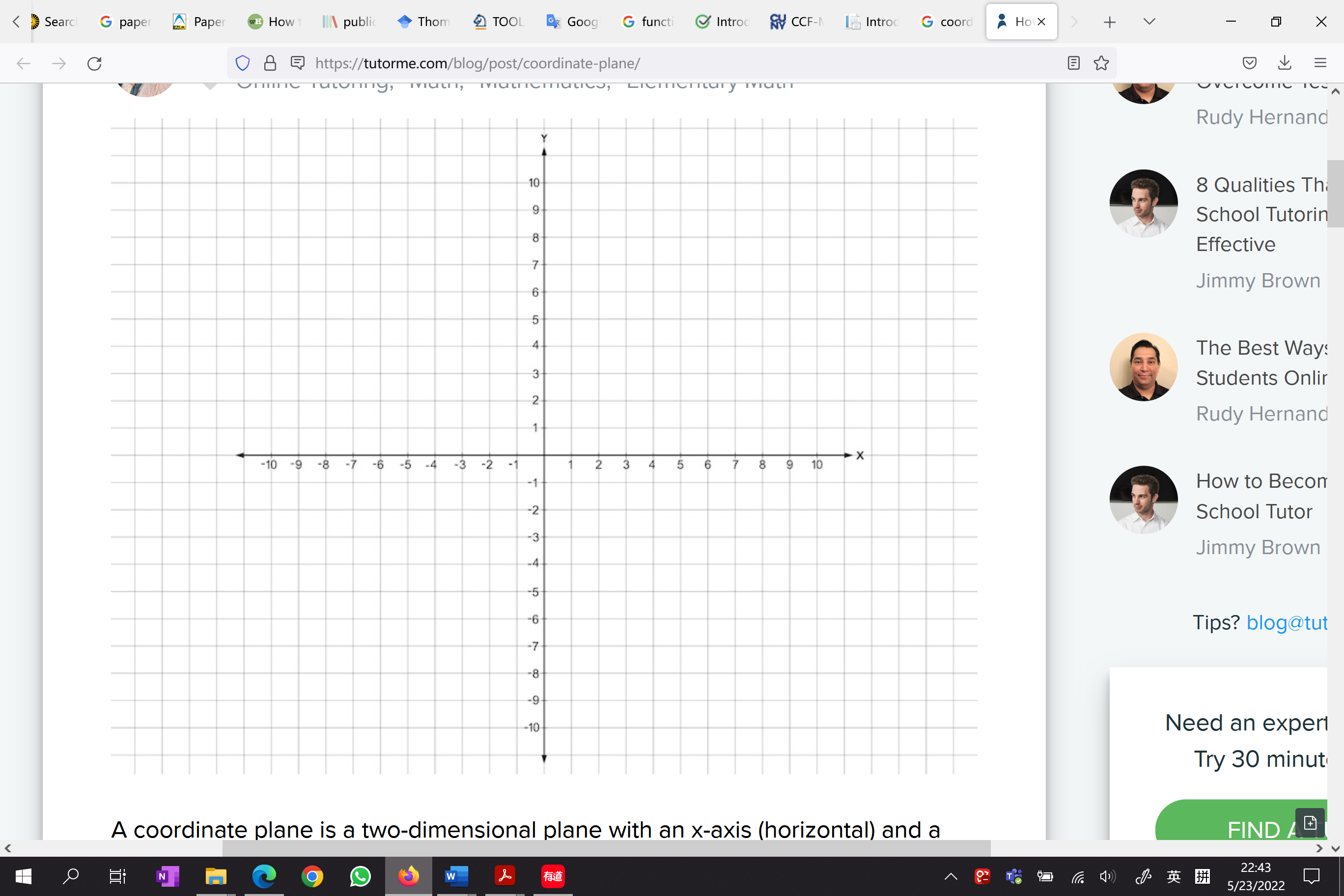 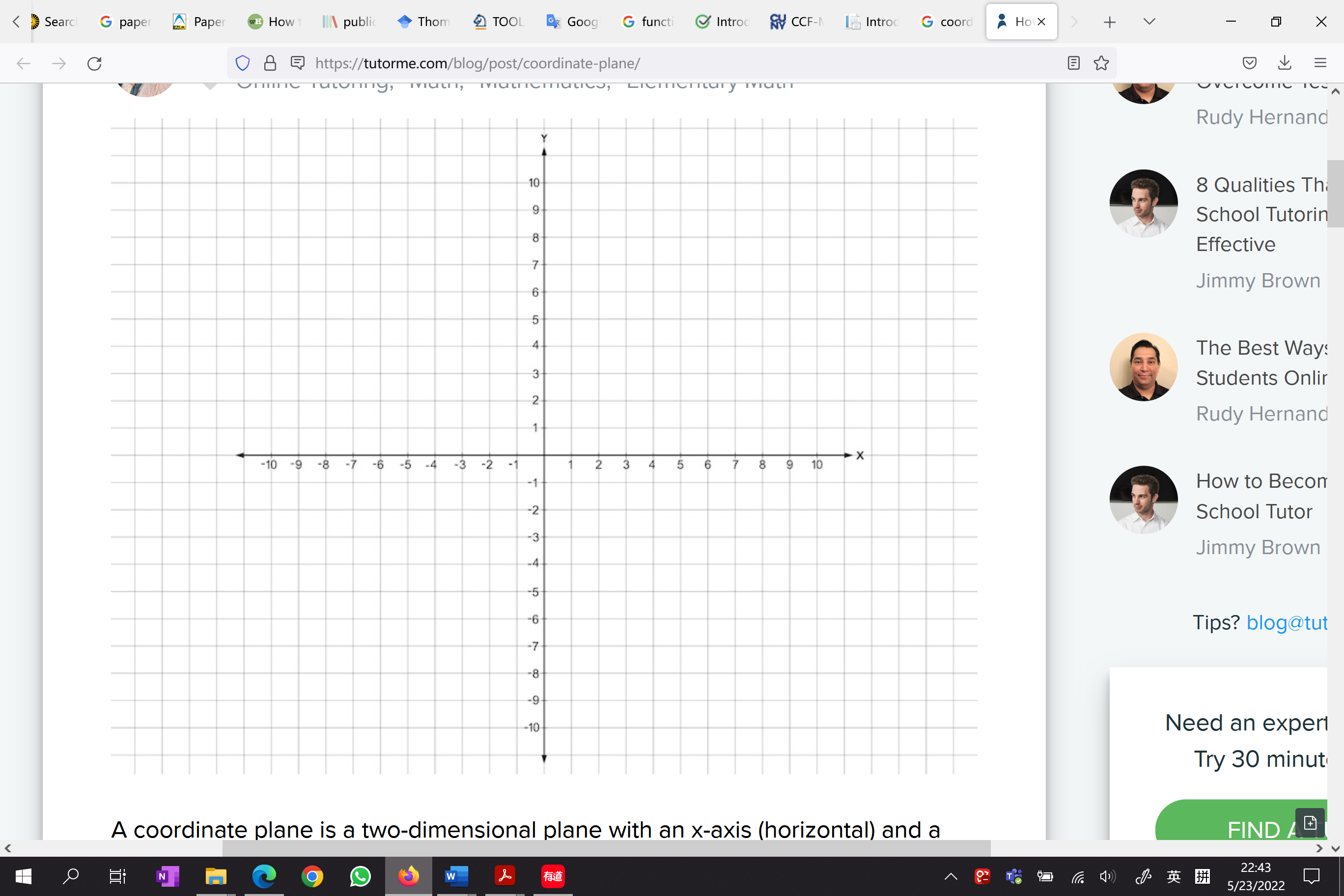 